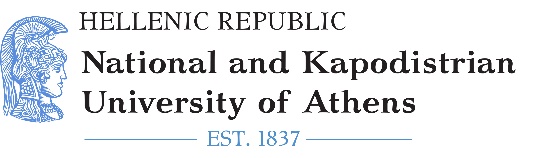 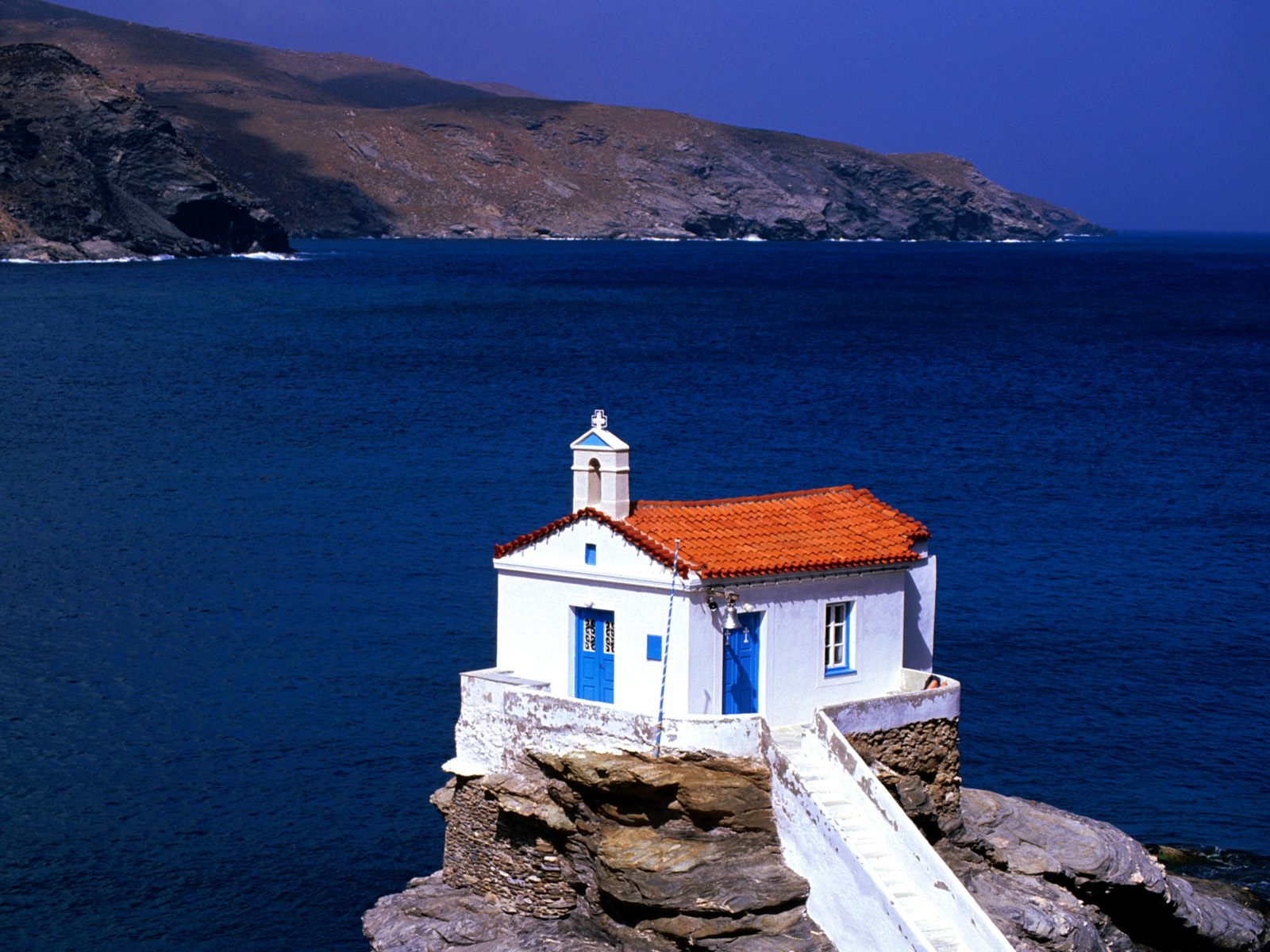 SCHOOL OF THEOLOGYDEPARTMENT OF THEOLOGYAPPLICATION FORM______________TO: The DEPARTMENT OF THEOLOGY, School of Theology, National and Kapodistrian University of Athens, GreeceInformation & support:(+30) 210 727 5872 (+30) 694 630 3954 (message via Viber)E-mail: orthodox@theol.uoa.gr   I would like to apply for the M.A. Studies in Orthodox Theology according to the 2022-23 Call. I have full knowledge of, and fully accept, the Regulations of the programme. In support of my application, I also include all required documentation.______________Date: ………………………..THE APPLICANT(signature)